Tuesday September 20, 2016	Fitchburg Public Library, 5530 Lacy Road Fitchburg WI  53711	Upstairs Meeting Room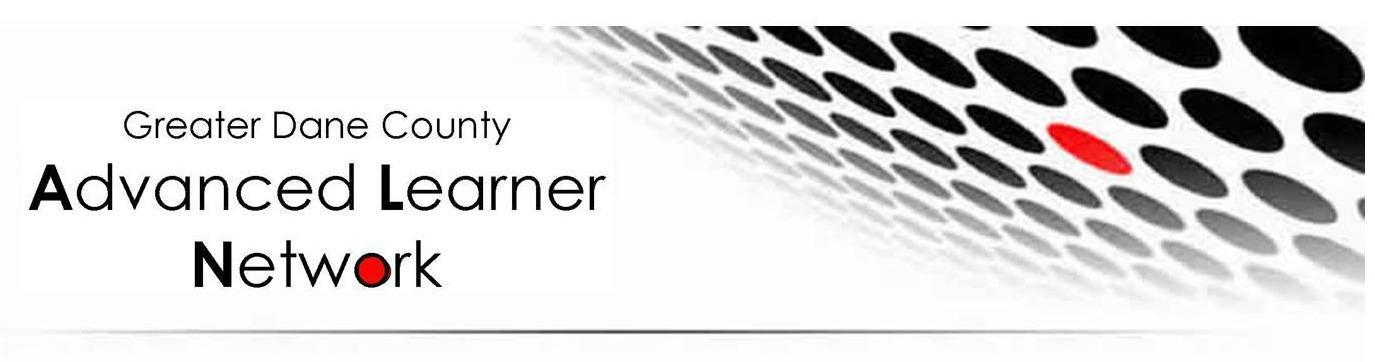 8:00 – 8:20am		Welcome, Networking8:20 – 8:25am		Welcome and Introductions:  Amy MillerIntroductionsAgenda Change for 2016-17 - based on feedback from the group.  We have The professional development and business meeting will now be combined for future meetings.  .  Please send any feedback or ideas to  Lucia RowleyReview and approve September Meeting MinutesMotion to approve minutes: Janell Dorn and Second Sharon Daly.  approved.Secretary nominations/election - no nominations!  NEED someone! Nomination and Election will be added to January agenda8:45 – 9:15am		Professional Development - DPI Gap Analysis Tool-  Chrys Mursky, DPI    Consultant, Gifted and Talented & Advanced Placement Programs    WI DPI GT Gap Analysis ToolBackground:  came from statutes and rule - WI DPI Gifted State Statutes and Administrative Rules-   Gap Analysis chart chunks information from the statutes and rule.  Part 1: Broken down by School Board,Identifying a Coordinator of programDesignate a person to coordinate the plan - revisit every few years Part 2:   Identifying Student Needs Part 3:    Programming ServicesQuestions and clarifications asked by members Identification  = How do you begin to explain the fact that there is not labeling - yes identifying but no - not labeling.Based on need - meeting criteria at that point…. curriculum. Discussion regarding  Assessments that are fair and responsive to culture, gender, race and economic differencesmake sure identification sources match purposenonverbal test would identify nonverbal servicesmost schools don’t provide spatial skill development servicesCoGAT -ID but what will programming look likeUse local norms on Standardized AssessmentsLooking at mismatch between what is happening in the classroom and student needs.  Parents want to make sure students are getting the learning opportunities that they needWaunakee - Comprehensive Reading Inventory and GATES as well as F & P in the classroom and STAR or MAPU-STARS PLUS - handout of teacher observation (Used in JAVITS districts) - included with minutesqualitative description - no rating scalecan be used as a whole class observation - list kids as you see characteristic and watch over time for patterns (done over 4-6 weeks) or it can be used as a targeted screenerIt includes negative behaviors as part of the evaluation processthis helps identify “at potential behavior”In Javits schools, it  will be a comparison to current tools to see if it identifies additional students in underrepresented populationsTeachers are trained  on how to use.  They used videos from demonstration classrooms to practice and discussFocus on a few domains at a time9:15- 9:55am		World Cafe Activity focusing on Gap Analysis - Chrys Mursky, Lucia Rowley &  Amy MillerSee summary document included with the minutes  9:55-10:00am		Professional Development Review/Planning- Lucia RowleyMath and Language Arts Enrichment Resources10:00 –10:10am	Break10:10-10:20am		Registration and Treasurer’s Update - Kristy ChampionAbout 35 registered and 16 not paid  - Kristy will follow -up with districts that have not paidTreasurer’s Report$12,000 in checking$6,103 in savings$18,566.77 totalMotion to approve, Lucia Rowley, Lorie Raihala 2nd approved10:20 – 10:30am	Student Program/ Function Group Updates College Matters- Sharon Daly130 students,  panels went well.  Fine Arts Weekend- Mary KennedyRegistration begins around March 1st.  Weekend is in September - Yahara River Writers- Ruth Frawley  http://www.gdcaln.org/yahara/ Attached please find the District Assignment sheet for this year.  There are only two small changes to those assignments from last year and those districts have been notified.  But some of the district numbers have changed so please make a note of your new number if it changed.Judging Districts - Need to send a person to pick up your assigned submissions to the meeting on Tuesday, January 31.Editing Districts – I will be in touch with you to schedule Editing Day in March. Workshop Districts – Plan two people (one person to run each breakout session) to the Yahara Top Ten Workshop and Awards Ceremony on Tuesday, May 9 at the Union South at UW-Madison.All entries for Yahara are due by 8:30 a.m. at our January GDCALN Meeting on Tuesday, January 31.  Judging districts can plan to pick up their materials by 8:45 a.m. if they need to leave. Remember to allow time for preparing your entries in January.  Attacked please find the instructions for preparing entries - these are also on the website.  Because all of the editing districts will be judging the cartoons on editing day again this year, you do NOT need to prepare multiple copies of the cartoons (or covers or dividers.)The Reinvention of Edison Thomas author will be Keynote - from Madison        http://www.jhoutman.com/pages/edisonThomas.html Math 24 - Kristy Championhttp://www.gdcaln.org/math-24/ - dates for north and southLindsay does north sideKristy does south sideinfo will be entered into spreadsheet vs.  database entry of last year- should be much faster. You need to bring as many proctors as teams - proctors can be a student or parent (bring people that know how to play) Haiku- Carole Mason  http://www.gdcaln.org/haiku/ Math Meet-  Mary Kennedy   http://www.gdcaln.org/math-meet/ Updated booklet was just sent out to host districtsRegional will host in April or May Hosts will contact district participants in JanuarySunshine- Sharon Daly - please email Sharon and she will mail a card from the group10:30 – 10:50		Organization Updates:WCATY  Christine Congdon - http://prgms.wcatyweb.com/ Creative thinkers and leaders - Project A - online 4 week long classes (Tier 2 or 3 extension) Drawing you In and a Doctor Who Class (Creativity)Katie - Camps HS & MS Gem Program -  2nd -4th grade 5 weeks beginning in February (am and pm) and a summer program .  Gem Family Day - 50 families attended;  Financial Aid info form - due end of JanuaryUW Whitewater (Scott Peters/Pam Clinkenbeard)- no reportWATG and NAGC Conference updates- http://www.watg.org/ WATG - Lorie Rahala - people liked the new location.  Next year conference will be the beginning of November.  Frank Borell was well liked and will be asked back again.  Ideas for other keynote/experts - Jonathan Plucker, Marcia Gentry, Mary Cay Ricci, Richard Cash,  Breakout sessions were well receivedWATG will be hosting the NUMATS ceremony in fall of  2017.  A keynote will be included  - Jordan Ellenberg How Not to Be Wrong - UW MadisonHow Not to Be Wrong: The Power of Mathematical Thinking - YouTubehttps://www.amazon.com/How-Not-Be-Wrong-Mathematical/dp/0143127535  10:50am		New BusinessMadison Country Day is partnering with the Center for Talent Development to host a AWE (Accelerated Weekend Experience) event for upper elementary & middle school age students.  Local instructors come and offer classes on a Saturday and a Sunday.  $255 for two day course- March 26th & 27thhttp://www.ctd.northwestern.edu/program/accelerated-weekend-experience-awe Art of Writing - December 5th - 3rd grade - 12th grade .  Can go as an artist or author.  Structured program but has lots of opportunities for Creativity  https://www.facebook.com/artofwriting/ In spring families are invited back to museum and receive an anthologyExpanding your Horizons Conference at UW - all women student leaders for girls.  Monona Grove took a bus to campus for the event.  It will be the first weekend of November 2017 $35    http://www.eyh.wisc.edu/ 10:55am 		Motion to AdjournMotion - Lorie Rahala 10:54amNext Meeting:  Tuesday January 31, 2017  at the  Fitchburg Public Library - YAHARA turn-in